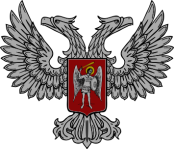 АДМИНИСТРАЦИЯ ГОРОДА ГОРЛОВКАРАСПОРЯЖЕНИЕ   главы администрации18  января  2022 г.	                                        	№  22-рг. Горловка   Об установлении стоимости питания обучающихся муниципальных бюджетных общеобразовательных учреждений города Горловкина I квартал 2022 годаВ соответствии с пунктом 4 статьи 7, статьёй 34, пунктом 7 статьи 76 Закона Донецкой Народной Республики «Об образовании», во исполнение Указа Главы Донецкой Народной Республики от 20 декабря 2017 года № 372 «Об организации питания детей в группах продлённого дня», Указа Главы Донецкой Народной Республики от 27 марта 2018 года № 88 «О принятии мер социальной поддержки комиссованных военнослужащих и семей погибших военнослужащих Донецкой Народной Республики», совместного Приказа Министерства образования и науки Донецкой Народной Республики и Министерства здравоохранения Донецкой Народной Республики от 07 декабря 2017 года № 1335/2203 «Об утверждении Порядка организации питания детей в организациях, осуществляющих образовательную деятельность, оздоровление и отдых в Донецкой Народной Республике», совместного Приказа Министерства труда и социальной политики и Министерства образования и науки Донецкой Народной Республики от 17 сентября 2015 года № 69/2/531 «Об утверждении льготных категорий детей и перечня документов» и на основании доведённых лимитов бюджетных обязательств на I квартал 2022 года, с учётом письма Министерства финансов Донецкой Народной Республики от 01.01.2022 года № 17-06/198 «О предоставлении информации»,  в целях организации полноценного питания обучающихся муниципальных общеобразовательных учреждений города Горловки, руководствуясь пунктом 3.6. раздела 3, пунктами 4.1. раздела 4 Положения об администрации города Горловка, утвержденного распоряжением  главы  администрации города Горловка от 13 февраля 2015 г. № 1-р (с изменениями от 24 марта 2020 г. № 291-р)1. Установить в I квартале 2022 года в муниципальных общеобразовательных учреждениях города Горловки среднюю стоимость питания за счет средств, выделенных  бюджетом на одного обучающегося в день:	1.1. горячий завтрак для учащихся 1-4-х классов - до 28,00 российских рублей (без учёта стоимости услуги по приготовлению);	1.2. горячий завтрак для учащихся льготной категории 5-11-х классов - до 28,00 российских рублей (без учёта стоимости услуги по приготовлению);	1.3. пятиразовое питание для обучающихся 1-11-х классов Муниципального общеобразовательного учреждения города Горловки «Школа-интернат с предоставлением дошкольного образования» - до 150,00 российских рублей.	2. Установить в I квартале 2022 года в муниципальных общеобразовательных учреждениях города Горловки предельную стоимость питания (горячего обеда) за счет средств бюджета на одного учащегося 1-4-х классов, 5-6-х классов (льготной категории), посещающего группу продлённого дня - до 34,00 российских рублей в день (без учёта стоимости услуги по приготовлению). 		3. Управлению образования администрации города Горловка (Полубан) довести до сведения руководителей муниципальных общеобразовательных учреждений города Горловки настоящее Распоряжение.	4. Признать утратившим силу Распоряжение главы администрации города Горловка от 05 октября 2021 года № 766-р «Об установлении стоимости питания обучающихся муниципальных бюджетных общеобразовательных учреждений города Горловки на IV квартал 2021 года» (с изменениями от 11 октября 2021 г. № 778-р) с 10 января 2022 года. 	5. Настоящее Распоряжение подлежит опубликованию на официальном сайте города Горловка.	6. Координацию работы по выполнению настоящего Распоряжения возложить на Управление образования администрации города Горловка (Полубан), контроль - на заместителя главы администрации города Горловка Ивахненко А.А.7. Настоящее Распоряжение вступает в силу со дня подписания                  и распространяет своё действие на правоотношения, возникшие с 10 января 2022 года.Первый заместитель главы администрации  города Горловка                                                                П.В. Калиниченко